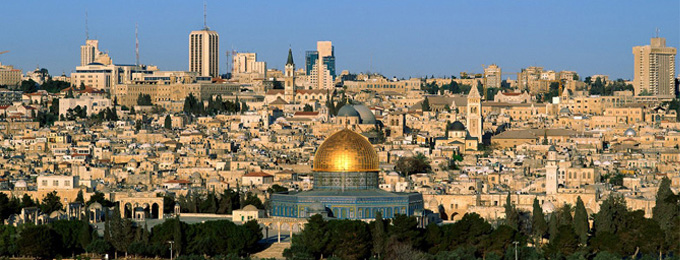 TOUR BOOKING FORM				                   19TH – 30TH SEPTEMBER 2018PASSENGER (1) Please attach photocopy of Passport Full Name as in Passport: __________________________________Title: Mr / Mrs / Ms / DrSurname / Last name: ____________________________________Gender: Male / FemaleNationality (as travelling passport): ________________________Date of Birth: __________Email: ________________________________Mobile: ______________Home: ___________Mailing Address: _____________________________________________________________Church:  ____________________________________________________________________Others, If any (e.g. Medical Condition): ___________________________________________Emergency Contact: Name / Relation: __________________________ Mobile: ___________PASSENGER (2) Please attach photocopy of Passport (FOR TWIN SHARING ONLY) Full Name as in Passport: __________________________________Title: Mr / Mrs / Ms / DrSurname / Last name: ____________________________________Gender: Male / FemaleNationality (as travelling passport): ________________________Date of Birth: __________Email: ________________________________Mobile: ______________Home: ___________Mailing Address: _____________________________________________________________Church:  ____________________________________________________________________Others, If any (e.g. Medical Condition): ___________________________________________Emergency Contact: Name / Relation: __________________________ Mobile: ___________(Relation to Passenger 1: ______________________________________________________To complete booking, please submit the following: -Completed Booking FormCheque issued to City Missions Church for S$2,000.00.   Photocopy of passport (Please ensure at least 6 months’ validity from 19th September 2018 i.e. MUST not expire before 18th March, 2019Please mail the above items 1-3 to Elder Jehu CHAN, City Missions Church #11-16 CT Hub 1, 2 Kallang Ave. Singapore 339407Other Key Information: -Once the trip has more than 20 participants, we are good to go. There is a cancellation fee of $1,000 per registrant once the trip is good to go.The organisers reserve the right to make changes to the itinerary due to circumstances on ground in Israel or due to unforeseen circumstances. The organisers assume no responsibility for injury, damage, accident, loss, delay or irregularity that may be caused to person or property during the tour. Please purchase travel insurance to provide the necessary cover, including medical and protection you may require.Number of days between departure date and cancellation by non-payment of tour fare and/or cancellation by registrant, notice in writing; whichever is applicable.Cancellation fee per registrantRefund fee per registrant35 days or more34 days to 14 days13 days or lessNo Show50% of tour fare75% of tour fareFull tour fareFull tour fare50% of tour fare75% of tour farenonenone